 M.M B.Sc. Networking, CCNAIT System and Network Engineer  PERSONAL SUMMARY:An energetic, well-spoken and capable IT System and Network Engineer who having Four years of industry experience in connecting and administrating different devices together to form fast and efficient network communication. Farhan enjoys working on all things IT related, and has extensive experience of resolving hardware, software and network malfunctions. He possesses the CCNA certification you are looking for in a candidate, and is a consummate professional who is more than able to identify problems, drive improvements and recommend solutions. He will bring to your company fresh ideas, new perspectives, a diversity of experiences, and a dedication to service. Right now he is looking for a suitable position with a company where there is never a dull moment and where he can make a real difference.ACADAMIC QUALIFICATIONS:Completed BSc Degree in Computer Systems & Networking at Curtin University of Technology, AustraliaCompleted HND in Information Technology at Sri Lanka Institute Of Information TechnologyCompleted CCNA Security academic program PROFESSINAL QUALIFICATIONS:CCNA R&S - Completed (CSCO12657532)Electrical NVQ 3 – CompletedKEY SKILLS AND COMPETENCIES:Networking SkillsThorough understanding of network and routing protocols such as TCP/IP, OSPF, EIGRP, DNS and DHCP.Thorough understanding of switching protocols such as VLAN, Trunk, and STPHands on experience in Windows based Server & Client, Cisco based network hardware and software.Can provide first and second level IT, Network, Server support to end users.Knowledge of Local Area Network technologies from a support perspective.Experience in Web servers, Email-Servers and Database.Good understanding of IP addressing scheme.Desktop Support & Troubleshooting Skills Hands on experience in Laptop/desktop Deployments and Break/Fix (Windows and Macs).Desktop Security and Antivirus, patch Management.Ability to read and interpret IT documents.Identifying the root cause of a problem.Hardware and software debugging.OtherPrinters, Scanners and Copiers installation and configuration.PABX installation and configuration.CCTV Cabling, Installation (Analog & IP)CCTV Monitoring, Maintenance and troubleshootingBlackberry / iPhone/ wireless devices deployment and supportPersonalTeam player, hard worker.Willing to travel to client sites.Excellent judgment and decision making.Giving full attention to what other people are saying.Ability to work well with others and under pressure.CAREER HISTORYENGINEER - IT INFRASTRUCTURE (November 2013 - December 2015)VIRTUSA Corp: Sri Lanka Platform: Windows Server 2008/2012 R2, SCCM, SCOMResponsible for monitoring and troubleshooting the server infrastructure of Mc Donald’s restaurants Maintaining Windows Server 2008/2012 R2, SCCM, SCOM 2007/2012 Infrastructure & Troubleshooting.Build own test Lab using Windows server 2012 R2, SCCM, SCOM, Active Directory, DNS, DHCP, Cisco Router, Switch.Configure and installing Deploying SCCM OSD Task Sequences, updates and Distributing Applications.Configuring Discovered methods and Site boundaries.Take part in SCCM 2012 migration process.Analyzing Risk Assessment and creating custom reports to manage and remediation SCCM infrastructure health.Maintaining system documentation for SCCM in enterprise environments.Desktop imaging using Microsoft Deployment Toolkit.Deploying Operating Systems with System Center Configuration Manager.Create automation solutions Identifying root cause of alerts and resolving issues. Integrate application and infrastructure monitors for new and existing implementations Develop monitoring solutions using Microsoft SQL.Bash scripting to facilitate automation of tasks, support Package Deployment and Trouble shooting.Creating custom SCOM monitors/rules for monitoring specific applications.Creating custom Reporting Services reports against the SCOM Data Warehouse. Configure authoring Rules, Overriding & Performance Monitoring.IT NETWORK Engineer/Administrator – (October 2011 – September 2013)Firstsource-Dialog Solutions Pvt Ltd: Sri LankaPlatform: Cisco Router, SwitchResponsible for installing, configuring, and maintaining personal computers, file servers, Ethernet networks and network cablingMonitoring network performance to determine whether adjustments need to be made.Installing, configuration and troubleshooting network routers, switches, printersAdministrating Windows server systems.Assisting the IT department with various IT-related upgrades, projects, and tasks.Quickly responding to network outages.Participating in Team Meetings as required. Provide technical leader-ship.Communicating technical information to IT staff members.Creating user accounts, permissions, and mailboxes.Resolving network related issues in a timely manner.Maintaining infrastructure and desktop application licensing.Performing configurations backups and disaster recovery operations.Documenting network configuration and operational procedures.Providing technical training to end users.Evaluating emerging network and security products and technologies.PERSONAL PROFILE:Gender		:	Male Nationality	: 	Sri Lankan Religion	:	IslamDOB		: 	28/11/1990 Civil Status	: 	Single Age		: 	25Y Language	: 	Fluent in English Visa Status	: 	Visit VisaFirst Name of Application CV No: 1645242Whatsapp Mobile: +971504753686 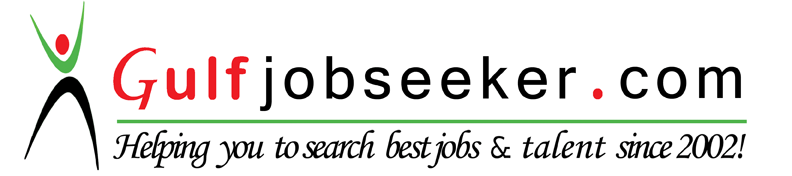 